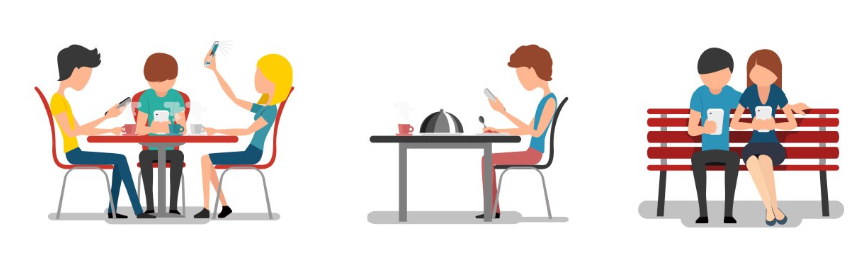 Dzień dobry!Dziś zajmiemy się tematem, który wszystkim nas jest bardzo bliski –będziemy „rozmawiać” o  komunikacji międzyludzkiej w rodzinie. Przyjrzyj się obrazkowi zamieszczonemu powyżej i zastanów się, co na nim widzisz? Jakie wywołuje w Tobie emocje? Co zwróciło Twoją uwagę?. Pomyśl przez chwilę i odpowiedz na pytanie, Czy nowoczesne technologie wpływają na to, jak wygląda życie rodzinne i nasza komunikacja  najbliższymi?Spośród poniższych obrazków wybierz te, które Twoim zdaniem pomagają nawiązywać relacje z innymi ludźmi oraz te, które nas od innych ludzi odcinają i powoduję, że zamykamy się, we własnym świecie.  Uzasadnij swój wybór. Zapisz w zeszycie.Pamiętaj o  wybraniu Twojego folderu!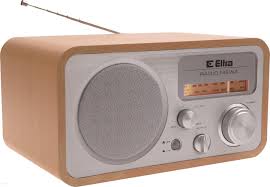 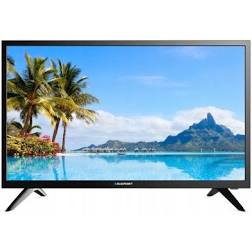 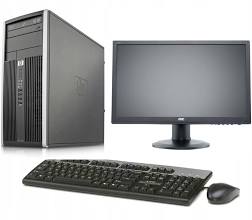 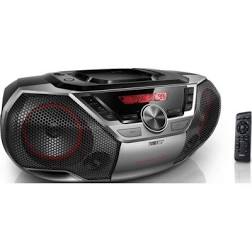 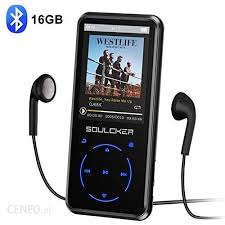 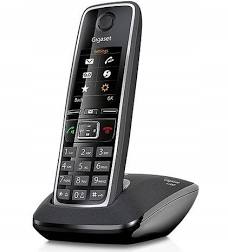 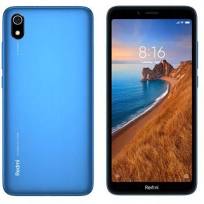 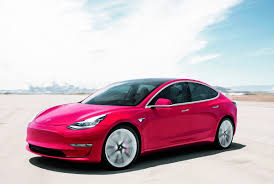 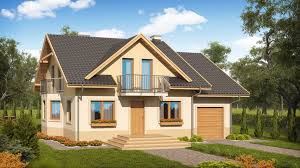 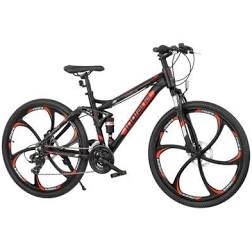 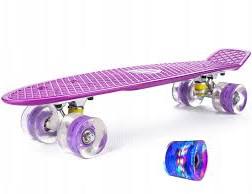 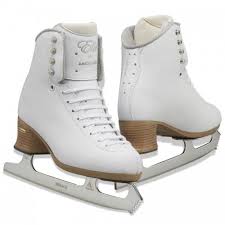 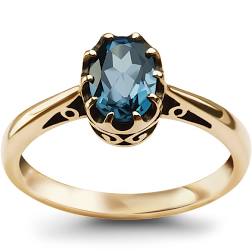 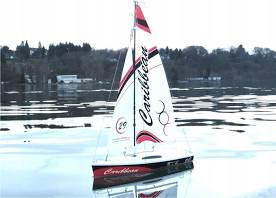 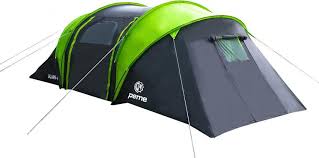 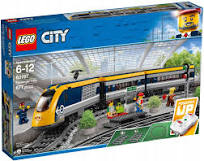 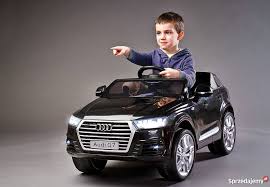 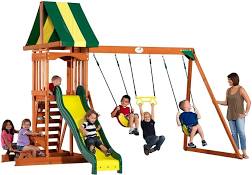 Przeczytaj fragment baśni:Zastanów się i wybierz 8 rzeczy , z których można zrezygnować w trosce o poprawę relacji między mieszkańcami królestwa.Przeczytaj kolejną część:Co jeszcze można odłożyć żeby baśń miała szczęśliwe zakończenie?Jak myślisz, co jest ważne, ważniejsze, a co najważniejsze w życiu rodziny?Otwórz podręcznik na stronie 73 i przeczytaj tekst pt. „Mgły wachlarzem nie rozpędzisz”. Wyszukaj w tekście fragment, w którym ojciec mówi o rzeczach wielkich i małych.Jakie wartości Twoim zdaniem są najważniejsze? Teraz wykonaj ćwiczenia związane z przeczytanym tekstem- Ćwiczenia, strona 80, zadanie 1,2,3Na podstawie wszystkich materiałów z lekcji i własnych przemyśleń, stwórz w zeszycie notatkę, zawierającą odpowiedzi na pytania. Notatkę prześlij do swojego folderu w zakładce ZADANIA DOMOWE „Nasz język polski”. Ćwiczenia str. 81, zadanie 4 i 5-----------------------------------------------------------------------------------------------------------------MATEMATYKAOtwórz podręcznik na stronie 34. Przyjrzyj się uważnie sposobom dodawania przedstawionym  w zadaniu 1 i 3 Podręcznik, strona 34, zadania: 2,4,5,6.  Obliczenia zapisz w zeszycie.Zapisz działania w zeszycie: (przedstawisz je jutro podczas zajęć OnLine):Do czterech setek, pięciu dziesiątek i pięciu jedności dodaj pięćDo sześciu dziesiątek i sześciu jedności dodaj sześćOd sumy liczb siedemset i dwieście sześćdziesiąt odejmij czterdzieściOd sumy liczb pięćset, pięćdziesiąt i pięć odejmij pięćDo różnicy liczb dwieście dziewięćdziesiąt i pięć  dodaj dziesięćDo różnicy liczb dwieście dwadzieścia i dwa dodaj sześćdziesiątRODZINNE WYZWANIE!(Dla chętnych)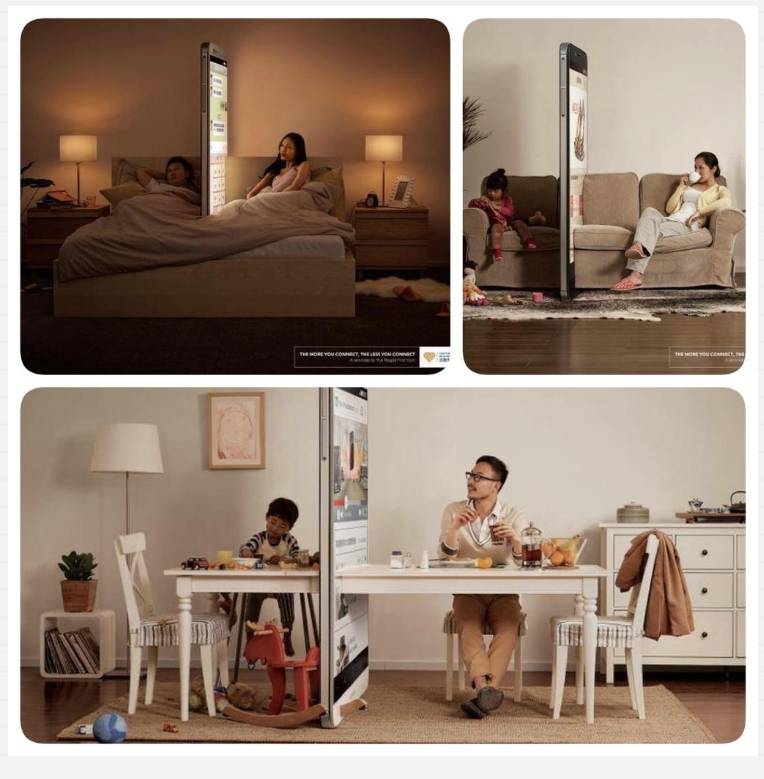 Czas wyłączyć komputer Dobrego dnia!BDNie całkiem dawno temu i nie tak całkiem daleko było sobie królestwo. Jego mieszkańcy żyli w dostatku. Niczego im nie brakowało. Jeździli szybkimi samochodami. Wszyscy mieli telefony komórkowe. Każdy miał dom, a w nim swoje wygodne pokoje. Tak wygodne, że aby obejrzeć film, posłuchać muzyki, pograć w gry komputerowe, czy tez pogadać na Facebooku, nie trzeba było z nich wychodzić. Słowem niczego im nie brakowało. A jednak… król z trwogą pstrzył na życie swoich poddanych. Zauważył, że dorośli ciągle się gdzieś spieszą. Młodzież i dzieci pozamykali się w swoich pokojach, do których potrafią zamawiać pizzę, byle tylko nie odrywać się od komputera. Król ubolewał nad brakiem komunikacji między mieszkańcami królestwa. Zwołał więc wszystkich mieszkańców i zapoznał ich ze swoimi troskami. Następnie król wspólnie z radą starszych rozkazali mieszkańcom zrezygnować z 8 rzeczy, których brak poprawi relacje między mieszkańcamiJakże ucieszył się król, kiedy już następnego dnia zobaczył swoich poddanych, jak się witają. Cieszyło się jego serce, gdy usłyszał słowa: Dzień dobry, dziękuję czy proszę. Ale wkrótce szczęście króla zburzyło nowe zmartwienie. Otóż znów zaczęło mu czegoś brakować. Przyglądał się swemu królestwu, targał brodę, aż w końcu dotarł do sedna problemu. Dostrzegł, że w rodzinach brakuje wspólnie spędzonych chwil, rozmów, czułości i szczęścia. Dlaczego tak się dzieje? Dlaczego każdy żyje obok siebie? Dlaczego ludzie nie tryskają szczęściem skoro prawie wszystko mają? Król ponownie zwołał mieszkańców i podzielił się z nimi swoimi troskami. Po raz drugi rozkazał im aby zrezygnowali z 8 rzeczy, których brak pomógłby zintegrować ich rodziny.W jakim domu mieszkała Dżama-saj ?Czym zajmował się jej ojciec?Dlaczego tak często przebywał poza domem?Kto opiekował się dziewczynka podczas nieobecności ojca?O czy tata dziewczynki napisał w liście?W jaki sposób Dżama-saj próbowała rozpędzić mgłę?Co dla ojca dziewczynki było małe, a co wielkie? Dlaczego wrócił mimo, że ziemię otulała mgła? Co dla Ciebie jest w życiu najważniejsze?Nowa jakość w domu?Jeżeli po tych zajęciach uznałeś/uznałaś, że telewizja, Internet i smartfony są zbyt obecne w życiu Twojej rodziny zachęcam Cię do przeprowadzenia w domu małej rewolucji : )Nawet niewielkie zmiany mogą odmienić jakość wspólnego bycia w domu. Poniżej kilka propozycji rodzinnych zasad:1. Nie używamy telefonów podczas posiłków.2. Nie śpimy z telefonem przy łóżku3. Wyznaczamy  w domu miejsce, gdzie trzymamy i ładujemy wszystkie rodzinne telefony.4. Umawiamy się na czas offline podczas rodzinnych wydarzeń – wyjazdy, święta.5. Nie korzystajcie z Internetu już dwie godziny przed snem.6. Wyznaczamy sobie czas na korzystanie z Internetu każdego dniaDopisz swoje pomysły i zaproponuj domownikom7. …..8. ………………….